Nr postępowania: ZP/32/2012Wykonawcy ubiegający   
się o udzielenie zamówieniaINFORMACJA O ZAPYTANIACHDO TREŚCI SPECYFIKACJI ISTOTNYCH WARUNKÓW ZAMÓWIENIA nr 6Dotyczy: postępowania prowadzonego w trybie przetargu nieograniczonym o wartości   zamówienia równej lub przekraczającej kwotę określoną w przepisach wydanych na podstawie art. 11 ust. 8 Pzp na zadanie pn:„Przebudowa ze zmianą sposobu użytkowania poprzemysłowych budynków 
„B” i „C” zlokalizowanych przy ul. 3 Maja 91 na cele gastronomiczne i hotelarskie 
w Zabrzu.Zamawiający informuje, iż w toku toczącego się postępowania  wpłynęły zapytania dotyczące treści Specyfikacji Istotnych Warunków Zamówienia. Zgodnie z art. 38 ust. 2 ustawy z dnia 29 stycznia 2004r. Prawo zamówień publicznych (tekst jednolity: Dz. U. z 2010 r., Nr 113 poz. 759 z późn. zm.) – zwanej dalej Pzp, Zamawiający przekazuje treść zapytań wraz z wyjaśnieniami wykonawcom, którym przekazał Specyfikację Istotnych Warunków Zamówienia, bez ujawnienia źródła zapytania, a jeżeli Specyfikacja jest udostępniania na stronie internetowej, zamieszcza na tej stronie.Pytania Wykonawcy:Zwracamy się z prośbą o udostępnienie kart katalogowych urządzeń wentylacyjnych (centrale, wentylatory) albo dokładniejszych informacji o wymaganych parametrach dla tych urządzeń.Odpowiedź Zamawiającego:Zgodnie z zasadami obowiązującymi w prawie zamówień publicznych, przedmiotu zamówienia nie można opisywać przez wskazanie znaków towarowych, patentów lub pochodzenia ani w sposób jednoznacznie wskazujący na konkretny produkt. W związku z powyższym Zamawiającemu nie udostępnia kart katalogowych urządzeń stanowiących przedmiot zamówienia. Wymagane parametry techniczne znajdują się w dokumentacji technicznej Specyfikacji Istotnych Warunków Zamówienia.Pytanie Wykonawcy:W odpowiedziach Zamawiającego z dnia 12.02.2013r. w odpowiedzi na zapytanie Wykonawcy:6. Pytanie Wykonawcy:c.	Czy w przypadku gdy będzie konieczność wystąpienia o taką opinię należy przyjąć 
w kosztorysie pozycję o opłatach za wycinkę drzew – tak jak to było opisane w odpowiedzi na pytanie nr 9, czy może przyjąć, że zamiast wstawienia kwoty za wycinkę drzew należy przyjąć kwotę za posadzenie innych drzew jeśli tak to jakich, o jakich parametrach i w jakiej ilości?Odpowiedź Zamawiającego:Ad c) Wykonawca w ofercie podaje jedynie koszt faktycznego, fizycznego wycięcia (usunięcia   drzew).W załączonym do SIWZ przedmiarze robót koszty związane z wycinką i usunięciem drzew ujęto w pozycjach 1400 – 1416. Czy w związku z powyższym należy w pozycji 1584 „Opłata ustawowa  za wycinkę drzewa o średnicy pnia do 1,m” przyjąć ilość =0.Odpowiedź Zamawiającego:W świetle udzielonej wcześniej odpowiedzi (zestaw pytań i odpowiedzi nr 5 odp. na pytanie nr 1) pozycji Nr 1584 nie należy wyceniać. Wprowadzić cenę jednostkową = 0, wartość = 0. Pozycję pozostawić „zerową” w celu utrzymania ciągłości numeracji.Pytanie Wykonawcy:Prosimy o sprecyzowanie jaki kosztorys należy załączyć do oferty, czy wystarczy kosztorys 
w formie uproszczonej zawierający ceny jednostkowe poszczególnych elementów robót i ich wartości.Odpowiedź Zamawiającego:Zgodnie z zapisem w SIWZ – par. 10.6.1 pkt. 9 do oferty należy dołączyć :Kosztorys ofertowy wykonany metodą uproszczoną, polegającą na obliczeniu wartości kosztorysowej robót objętych przedmiarem, jako sumy iloczynów ilości jednostek przedmiarowych robót i ich cen jednostkowychPytanie Wykonawcy:  Zamawiający udzielając odpowiedzi na pytanie Wykonawcy nr 9, z dnia 12.02.2013 (odpowiedź na pytanie 2) podaje:    W poz. 229 „ przedmiaru zamiennego” należy przyjąć drzwi o odporności EI30	Drzwi D6 - 9szt i drzwi D7 – 2 szt. – razem 11 szt.W poz. 230 „przedmiaru zamiennego” przyjąć drzwi o odporności ogniowej EI60Drzwi D8 – 4 szt.Jest to sprzeczne z odpowiedziami Zamawiającego udzielonymi w informacji o zapytaniach do treści SIWZ  nr. 3 z dnia 22.01.2013 pytanie Wykonawcy nr. 13 – odpowiedź na pytanie 7 i 8. Odpowiedziami tymi Zamawiający zmienia pierwotne ilości drzwi poz. 229 – D6 (16,2 m2 – 9 szt.) i D7 (4,0 m2 – 2 szt.) oraz poz. 230 – D8 (7,2 m2 – 4 szt.) na ilości wydane w przedmiarze poz. 229 – D6 (16,48 m2 – 8 szt.) D7 (4,53 m2 – 2 szt.) i poz. 230 – D8 (6,18 m2 – 3 szt).Czy w związku z tym należy powrócić do pierwotnej wersji przedmiaru, ponieważ ilości sztuk jakie należy przyjąć nie są zgodne z ilościami przedmiarowymi z „przedmiaru zamiennego” (obmiar nie w „sztukach” lecz w „m2”).   Odpowiedź Zamawiającego:Zamawiający udostępnił przedmiary w wersjach edytowalnych zarówno dla programów kosztorysowych jak i dla arkuszy kalkulacyjnych. Dokonanie korekty zgodnie z udzieloną odpowiedzią nie powinno więc sprawiać problemu. W celu rozwiania jakichkolwiek wątpliwości wyjaśniamy:W pozycji Nr 229 wprowadzić obmiar = 23,072 m2W pozycji Nr 230 wprowadzić obmiar = 8,24 m2W załączeniu przedmiar dla przedmiotowych pozycji.UWAGA!: ODPOWIEDZI NA ZAPYTANIA WYKONAWCÓW WPROWADZONE NINIEJSZYM PISMEM JEST DLA WYKONAWCÓW WIĄŻĄCE, NALEŻY JE UWZGLĘDNIĆ 
W TREŚCI OFERTY.                     Powyższe odpowiedzi obowiązują od dnia zamieszczenia na stronie internetowej  Zamawiającego: www.kopalniaguido.pl  .     POZOSTAŁE ZAPISY SIWZ NIE ULEGAJĄ ZMIANIE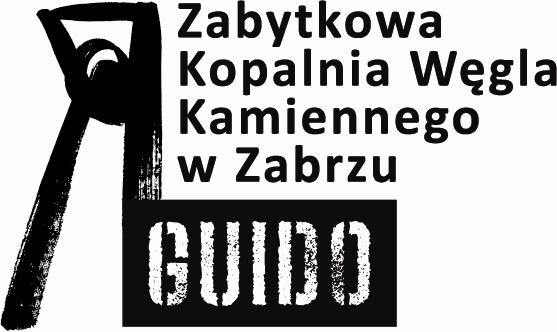 Zabytkowa Kopalnia Węgla Kamiennego „Guido”
41-800 Zabrze
ul. 3 Maja 93
tel/fax +48 32 271 40 77
tel/fax +48 32 271 48 59
email: biuro@kopalniaguido.pl                                                                                                                                   ZATWIERDZAM:                                                                                                                    ZKWK GUIDO w ZABRZU  Dyrektor                                                                                    28.02.2013 Bartłomiej Szewczyk                                                                                                                     ........................................................................                                                                                                  (data i podpis Kierownika Zamawiającego)